Name _______________________				JMJ					Date ___________Period _______________________									Physical ScienceFirst Trimester ReviewYou can use this review sheet as a guide. It should not be the only thing you should study. You should also look at your notes, vocabulary, tests, and quizzes (if possible) for the trimester. Introduction ChapterWhat are the three branches of science?Describe and explain the seven steps to the scientific method.Determine the difference between a scientific law and scientific theory.List the base units for time, distance, mass, and volume.List and explain scientific tools.During a performed experiment, there are groups and variables. Explain each.Chapter 7.1 7.2 & 8.1Explain the structure of an atom. Draw a picture, if necessary.What is the difference between a substance and a mixture?What are the two types of substances? How are they different?What are the two types of mixtures? How are they different?Give two examples of the each (element, compound, heterogeneous mixture, and homogeneous mixture).What are the two parts of a solution?What are the eight physical properties of the matter? Briefly define each.Name the four states of matter.Describe the shape and volume in all three states of matter.Describe the particle motion in all three states of matter.Describe the attractive force in all three states of matter.What is viscosity? Give two examples of low viscosity and two examples of high viscosity.Explain surface tension and cohesion. What is the difference between the two general types of solids?What is an isotope? How can you separate salt water?Chapter 8.2, 7.3, 8.3, & 7.4What is a physical change?What is the PE? TE and KE?The physical change of state of matter chartExplain each change with the appropriate term. For, example solid to liquid is called _________.As TE is added, what happens to CPE and KE? As TE is removed, what happens to CPE and KE?What are all the points on the physical change chart? Chart is provided below.What is the similarity between evaporation and boiling?What are the differences between evaporation and boiling?What happens to matter and energy during a change in state?What is a chemical property? Give at least four examples.What is a chemical change? Name the four signs of a chemical change.What are the three factors that affect a chemical reaction? Explain.List the four ideas of the kinetic molecular theory.What is pressure?What relationship is involved in Boyle’s Law?Make sure you know numerous examples (write them down)What relationship is involved in Charles’s Law?Make sure you know numerous examples (write them down)Are all vapors a gas? Are all gases a vapor?Chapter 9Explain the structure of an atom.Explain the subatomic particles- include location, charge, and relative mass.Describe what each philosopher/scientist discovered about the atom. (Democritus, Aristotle, Dalton, Thomson, Rutherford, Chadwick, Bohr, Lewis)How can you see an atom?What experiments did Thomson and Rutherford conduct? Explain. How do you draw Bohr diagrams? Lewis dot diagrams?What are periods? Groups? Valence electrons?What is a isotope?Define AN and MN.Describe the three types of decay. (include the particle, what happens to AN,  MN, and what it can penetrate.)What is an ion? What are the different types of ions? What is a cation? Anion?Chapter 10Explain what you see on a periodic table. What are some properties of metals in general? Explain the three types of metals and give a property of each.What are the metallic patterns?What are some nonmetal properties? Explain the three types of nonmetals and give a property of each.What are metalloids? Explain some properties and uses of metalloids. Know some of the uses of specific elements that have been discussed.Chapter 11Explain electrons and their arrangement. (Include number and energy level)What are valence electrons? What do the unpaired electrons show you in a Lewis dot diagram?What are unstable and stable atoms?What are covalent bonds between? Ionic bonds between? Metallic bonds between?Water is what kind of molecule?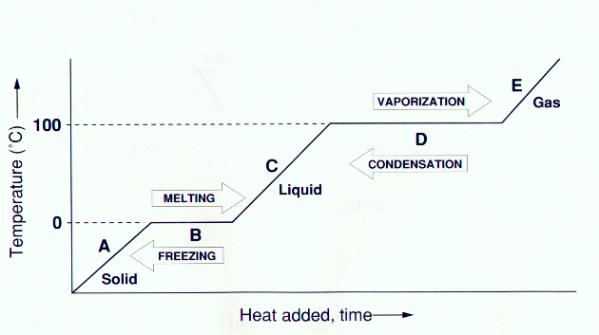 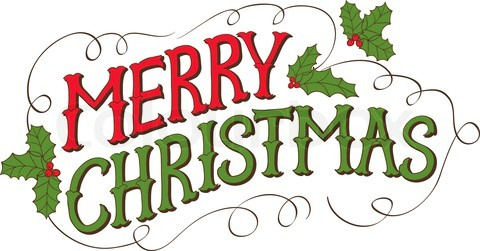 